การจัดการความรู้ (KM)การจัดการความรู้ (KM)การจัดการความรู้ (KM)การจัดการความรู้ (KM)One-Point Lesson (ความรู้เฉพาะเรื่อง)One-Point Lesson (ความรู้เฉพาะเรื่อง)One-Point Lesson (ความรู้เฉพาะเรื่อง)One-Point Lesson (ความรู้เฉพาะเรื่อง)One-Point Lesson (ความรู้เฉพาะเรื่อง)One-Point Lesson (ความรู้เฉพาะเรื่อง)One-Point Lesson (ความรู้เฉพาะเรื่อง)One-Point Lesson (ความรู้เฉพาะเรื่อง)One-Point Lesson (ความรู้เฉพาะเรื่อง)One-Point Lesson (ความรู้เฉพาะเรื่อง)One-Point Lesson (ความรู้เฉพาะเรื่อง)One-Point Lesson (ความรู้เฉพาะเรื่อง)One-Point Lesson (ความรู้เฉพาะเรื่อง)หัวเรื่องการค้นหาหมายเลขครุภัณฑ์ในเว็บไซต์พัสดุการค้นหาหมายเลขครุภัณฑ์ในเว็บไซต์พัสดุการค้นหาหมายเลขครุภัณฑ์ในเว็บไซต์พัสดุการค้นหาหมายเลขครุภัณฑ์ในเว็บไซต์พัสดุการค้นหาหมายเลขครุภัณฑ์ในเว็บไซต์พัสดุการค้นหาหมายเลขครุภัณฑ์ในเว็บไซต์พัสดุการค้นหาหมายเลขครุภัณฑ์ในเว็บไซต์พัสดุการค้นหาหมายเลขครุภัณฑ์ในเว็บไซต์พัสดุการค้นหาหมายเลขครุภัณฑ์ในเว็บไซต์พัสดุการค้นหาหมายเลขครุภัณฑ์ในเว็บไซต์พัสดุการค้นหาหมายเลขครุภัณฑ์ในเว็บไซต์พัสดุเลขที่เอกสารเลขที่เอกสารเลขที่เอกสาร13/255713/2557หัวเรื่องการค้นหาหมายเลขครุภัณฑ์ในเว็บไซต์พัสดุการค้นหาหมายเลขครุภัณฑ์ในเว็บไซต์พัสดุการค้นหาหมายเลขครุภัณฑ์ในเว็บไซต์พัสดุการค้นหาหมายเลขครุภัณฑ์ในเว็บไซต์พัสดุการค้นหาหมายเลขครุภัณฑ์ในเว็บไซต์พัสดุการค้นหาหมายเลขครุภัณฑ์ในเว็บไซต์พัสดุการค้นหาหมายเลขครุภัณฑ์ในเว็บไซต์พัสดุการค้นหาหมายเลขครุภัณฑ์ในเว็บไซต์พัสดุการค้นหาหมายเลขครุภัณฑ์ในเว็บไซต์พัสดุการค้นหาหมายเลขครุภัณฑ์ในเว็บไซต์พัสดุการค้นหาหมายเลขครุภัณฑ์ในเว็บไซต์พัสดุวันที่รายงานวันที่รายงานวันที่รายงาน26/12/5726/12/57ประเภทความรู้พื้นฐานการแก้ไขปรับปรุงความยุ่งยาก /ปัญหาที่เกิดขึ้นความรู้พื้นฐานการแก้ไขปรับปรุงความยุ่งยาก /ปัญหาที่เกิดขึ้นความรู้พื้นฐานการแก้ไขปรับปรุงความยุ่งยาก /ปัญหาที่เกิดขึ้นความรู้พื้นฐานการแก้ไขปรับปรุงความยุ่งยาก /ปัญหาที่เกิดขึ้นความรู้พื้นฐานการแก้ไขปรับปรุงความยุ่งยาก /ปัญหาที่เกิดขึ้นความรู้พื้นฐานการแก้ไขปรับปรุงความยุ่งยาก /ปัญหาที่เกิดขึ้นความรู้พื้นฐานการแก้ไขปรับปรุงความยุ่งยาก /ปัญหาที่เกิดขึ้นความรู้พื้นฐานการแก้ไขปรับปรุงความยุ่งยาก /ปัญหาที่เกิดขึ้นหัวหน้ากลุ่มงานหัวหน้ากลุ่มงานหัวหน้ากลุ่มงานหัวหน้างานหัวหน้างานหัวหน้างานผู้จัดทำผู้จัดทำประเภทความรู้พื้นฐานการแก้ไขปรับปรุงความยุ่งยาก /ปัญหาที่เกิดขึ้นความรู้พื้นฐานการแก้ไขปรับปรุงความยุ่งยาก /ปัญหาที่เกิดขึ้นความรู้พื้นฐานการแก้ไขปรับปรุงความยุ่งยาก /ปัญหาที่เกิดขึ้นความรู้พื้นฐานการแก้ไขปรับปรุงความยุ่งยาก /ปัญหาที่เกิดขึ้นความรู้พื้นฐานการแก้ไขปรับปรุงความยุ่งยาก /ปัญหาที่เกิดขึ้นความรู้พื้นฐานการแก้ไขปรับปรุงความยุ่งยาก /ปัญหาที่เกิดขึ้นความรู้พื้นฐานการแก้ไขปรับปรุงความยุ่งยาก /ปัญหาที่เกิดขึ้นความรู้พื้นฐานการแก้ไขปรับปรุงความยุ่งยาก /ปัญหาที่เกิดขึ้นชูติมา  วัฒนสุทธิชูติมา  วัฒนสุทธิชูติมา  วัฒนสุทธิน้ำฝน  ศรีโพธิ์น้ำฝน  ศรีโพธิ์น้ำฝน  ศรีโพธิ์เวทพิชัย   ศรีเพ็ญเวทพิชัย   ศรีเพ็ญหลักการและเหตุผลเกิดปัญหาในการค้นหาหมายเลขครุภัณฑ์ในทะเบียนตรวจสอบพัสดุประจำปีไม่พบเพื่อความสะดวกในการค้นหาข้อมูลเพื่อความรวดเร็วในการตรวจสอบความถูกต้องของหมายเลขครุภัณฑ์ประจำปีเพื่อข้อมูลหมายเลขครุภัณฑ์ที่ตรวจพบว่าผิดพลาดให้ถูกต้อง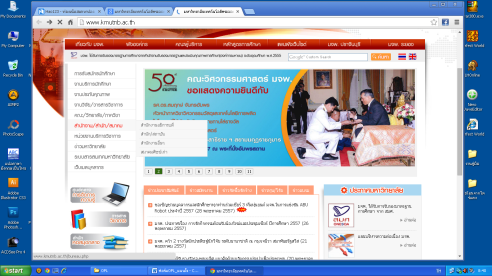 วัตถุประสงค์          เจ้าหน้าที่พัสดุสามารถเช็คหมายเลขครุภัณฑ์ที่ตรวจสอบได้ถูกต้อง ไม่เกิดความผิดพลาดขั้นตอนการปฏิบัติงานเมื่อได้เอกสารการตรวจสอบพัสดุประจำปี เกี่ยวกับการสืบค้นหมายเลขครุภัณฑ์เก่า ต้องการทราบหมายเลขครุภัณฑ์ใหม่ 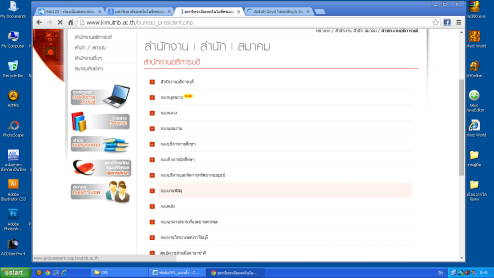 แล้วเข้าไปที่เว็ปไซด์ของกลางงานพัสดุหน้าจอจะปรากฏรายละเอียดเกี่ยวกับในส่วนที่ให้บริการต่างๆ ของกองงานพัสดุ เข้าไปเลือกในช่องคำว่าค้นหาครุภัณฑ์พิมพ์หมายเลขครุภัณฑ์เก่า ที่ต้องการค้นหาในช่องของหมายเลขครุภัณฑ์เก่าหน้าจอจะปรากฏหมายเลขครุภัณฑ์ใหม่ พร้อมทั้งรายละเอียดว่าหมายเลขครุภัณฑ์ที่ค้นหานั้น เป็นครุภัณฑ์อะไร อยู่ที่ไหนเมื่อทราบแล้ว จึงดำเนินแจ้งให้บุคคลที่เกี่ยวข้องนำหมายเลขครุภัณฑ์ที่ถูกต้องไปแก้ไข หรือเขียนเพิ่มเติมในเอกสารการตรวจสอบให้ถูกต้อง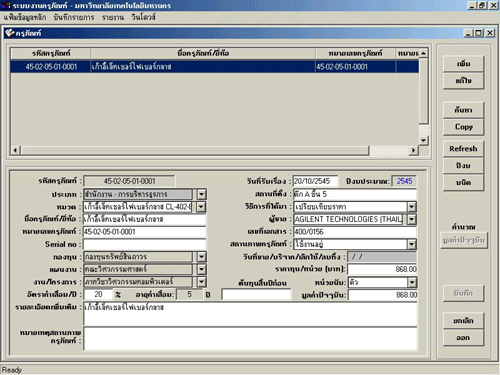 ประโยชน์ที่ได้รับ          เจ้าหน้าที่สามารถทราบหมายเลขครุภัณฑ์ใหม่ และตรวจสอบได้ว่าหมายเลขครุภัณฑ์นี้อยู่ที่ไหน หน่วยงานใด โดยจะเกิดความสะดวก รวดเร็ว และถูกต้องในการตรวจสอบครุภัณฑ์ประจำปีข้อควรระวัง          ควรกรอกข้อมูลหมายเลขครุภัณฑ์ให้ถูกต้องตรงกับข้อมูลที่ได้ค้นหาจากเว็ปไซด์ของกองงานพัสดุ หากกรอกข้อมูลผิดพลาดไม่ตรงกับข้อมูลที่ได้ค้นหามา อาจทำให้ไม่สามารถค้นพบหมายเลขครุภัณฑ์ในการตรวจสอบพัสดุประจำปีในครั้งต่อไปได้หลักการและเหตุผลเกิดปัญหาในการค้นหาหมายเลขครุภัณฑ์ในทะเบียนตรวจสอบพัสดุประจำปีไม่พบเพื่อความสะดวกในการค้นหาข้อมูลเพื่อความรวดเร็วในการตรวจสอบความถูกต้องของหมายเลขครุภัณฑ์ประจำปีเพื่อข้อมูลหมายเลขครุภัณฑ์ที่ตรวจพบว่าผิดพลาดให้ถูกต้องวัตถุประสงค์          เจ้าหน้าที่พัสดุสามารถเช็คหมายเลขครุภัณฑ์ที่ตรวจสอบได้ถูกต้อง ไม่เกิดความผิดพลาดขั้นตอนการปฏิบัติงานเมื่อได้เอกสารการตรวจสอบพัสดุประจำปี เกี่ยวกับการสืบค้นหมายเลขครุภัณฑ์เก่า ต้องการทราบหมายเลขครุภัณฑ์ใหม่ แล้วเข้าไปที่เว็ปไซด์ของกลางงานพัสดุหน้าจอจะปรากฏรายละเอียดเกี่ยวกับในส่วนที่ให้บริการต่างๆ ของกองงานพัสดุ เข้าไปเลือกในช่องคำว่าค้นหาครุภัณฑ์พิมพ์หมายเลขครุภัณฑ์เก่า ที่ต้องการค้นหาในช่องของหมายเลขครุภัณฑ์เก่าหน้าจอจะปรากฏหมายเลขครุภัณฑ์ใหม่ พร้อมทั้งรายละเอียดว่าหมายเลขครุภัณฑ์ที่ค้นหานั้น เป็นครุภัณฑ์อะไร อยู่ที่ไหนเมื่อทราบแล้ว จึงดำเนินแจ้งให้บุคคลที่เกี่ยวข้องนำหมายเลขครุภัณฑ์ที่ถูกต้องไปแก้ไข หรือเขียนเพิ่มเติมในเอกสารการตรวจสอบให้ถูกต้องประโยชน์ที่ได้รับ          เจ้าหน้าที่สามารถทราบหมายเลขครุภัณฑ์ใหม่ และตรวจสอบได้ว่าหมายเลขครุภัณฑ์นี้อยู่ที่ไหน หน่วยงานใด โดยจะเกิดความสะดวก รวดเร็ว และถูกต้องในการตรวจสอบครุภัณฑ์ประจำปีข้อควรระวัง          ควรกรอกข้อมูลหมายเลขครุภัณฑ์ให้ถูกต้องตรงกับข้อมูลที่ได้ค้นหาจากเว็ปไซด์ของกองงานพัสดุ หากกรอกข้อมูลผิดพลาดไม่ตรงกับข้อมูลที่ได้ค้นหามา อาจทำให้ไม่สามารถค้นพบหมายเลขครุภัณฑ์ในการตรวจสอบพัสดุประจำปีในครั้งต่อไปได้หลักการและเหตุผลเกิดปัญหาในการค้นหาหมายเลขครุภัณฑ์ในทะเบียนตรวจสอบพัสดุประจำปีไม่พบเพื่อความสะดวกในการค้นหาข้อมูลเพื่อความรวดเร็วในการตรวจสอบความถูกต้องของหมายเลขครุภัณฑ์ประจำปีเพื่อข้อมูลหมายเลขครุภัณฑ์ที่ตรวจพบว่าผิดพลาดให้ถูกต้องวัตถุประสงค์          เจ้าหน้าที่พัสดุสามารถเช็คหมายเลขครุภัณฑ์ที่ตรวจสอบได้ถูกต้อง ไม่เกิดความผิดพลาดขั้นตอนการปฏิบัติงานเมื่อได้เอกสารการตรวจสอบพัสดุประจำปี เกี่ยวกับการสืบค้นหมายเลขครุภัณฑ์เก่า ต้องการทราบหมายเลขครุภัณฑ์ใหม่ แล้วเข้าไปที่เว็ปไซด์ของกลางงานพัสดุหน้าจอจะปรากฏรายละเอียดเกี่ยวกับในส่วนที่ให้บริการต่างๆ ของกองงานพัสดุ เข้าไปเลือกในช่องคำว่าค้นหาครุภัณฑ์พิมพ์หมายเลขครุภัณฑ์เก่า ที่ต้องการค้นหาในช่องของหมายเลขครุภัณฑ์เก่าหน้าจอจะปรากฏหมายเลขครุภัณฑ์ใหม่ พร้อมทั้งรายละเอียดว่าหมายเลขครุภัณฑ์ที่ค้นหานั้น เป็นครุภัณฑ์อะไร อยู่ที่ไหนเมื่อทราบแล้ว จึงดำเนินแจ้งให้บุคคลที่เกี่ยวข้องนำหมายเลขครุภัณฑ์ที่ถูกต้องไปแก้ไข หรือเขียนเพิ่มเติมในเอกสารการตรวจสอบให้ถูกต้องประโยชน์ที่ได้รับ          เจ้าหน้าที่สามารถทราบหมายเลขครุภัณฑ์ใหม่ และตรวจสอบได้ว่าหมายเลขครุภัณฑ์นี้อยู่ที่ไหน หน่วยงานใด โดยจะเกิดความสะดวก รวดเร็ว และถูกต้องในการตรวจสอบครุภัณฑ์ประจำปีข้อควรระวัง          ควรกรอกข้อมูลหมายเลขครุภัณฑ์ให้ถูกต้องตรงกับข้อมูลที่ได้ค้นหาจากเว็ปไซด์ของกองงานพัสดุ หากกรอกข้อมูลผิดพลาดไม่ตรงกับข้อมูลที่ได้ค้นหามา อาจทำให้ไม่สามารถค้นพบหมายเลขครุภัณฑ์ในการตรวจสอบพัสดุประจำปีในครั้งต่อไปได้หลักการและเหตุผลเกิดปัญหาในการค้นหาหมายเลขครุภัณฑ์ในทะเบียนตรวจสอบพัสดุประจำปีไม่พบเพื่อความสะดวกในการค้นหาข้อมูลเพื่อความรวดเร็วในการตรวจสอบความถูกต้องของหมายเลขครุภัณฑ์ประจำปีเพื่อข้อมูลหมายเลขครุภัณฑ์ที่ตรวจพบว่าผิดพลาดให้ถูกต้องวัตถุประสงค์          เจ้าหน้าที่พัสดุสามารถเช็คหมายเลขครุภัณฑ์ที่ตรวจสอบได้ถูกต้อง ไม่เกิดความผิดพลาดขั้นตอนการปฏิบัติงานเมื่อได้เอกสารการตรวจสอบพัสดุประจำปี เกี่ยวกับการสืบค้นหมายเลขครุภัณฑ์เก่า ต้องการทราบหมายเลขครุภัณฑ์ใหม่ แล้วเข้าไปที่เว็ปไซด์ของกลางงานพัสดุหน้าจอจะปรากฏรายละเอียดเกี่ยวกับในส่วนที่ให้บริการต่างๆ ของกองงานพัสดุ เข้าไปเลือกในช่องคำว่าค้นหาครุภัณฑ์พิมพ์หมายเลขครุภัณฑ์เก่า ที่ต้องการค้นหาในช่องของหมายเลขครุภัณฑ์เก่าหน้าจอจะปรากฏหมายเลขครุภัณฑ์ใหม่ พร้อมทั้งรายละเอียดว่าหมายเลขครุภัณฑ์ที่ค้นหานั้น เป็นครุภัณฑ์อะไร อยู่ที่ไหนเมื่อทราบแล้ว จึงดำเนินแจ้งให้บุคคลที่เกี่ยวข้องนำหมายเลขครุภัณฑ์ที่ถูกต้องไปแก้ไข หรือเขียนเพิ่มเติมในเอกสารการตรวจสอบให้ถูกต้องประโยชน์ที่ได้รับ          เจ้าหน้าที่สามารถทราบหมายเลขครุภัณฑ์ใหม่ และตรวจสอบได้ว่าหมายเลขครุภัณฑ์นี้อยู่ที่ไหน หน่วยงานใด โดยจะเกิดความสะดวก รวดเร็ว และถูกต้องในการตรวจสอบครุภัณฑ์ประจำปีข้อควรระวัง          ควรกรอกข้อมูลหมายเลขครุภัณฑ์ให้ถูกต้องตรงกับข้อมูลที่ได้ค้นหาจากเว็ปไซด์ของกองงานพัสดุ หากกรอกข้อมูลผิดพลาดไม่ตรงกับข้อมูลที่ได้ค้นหามา อาจทำให้ไม่สามารถค้นพบหมายเลขครุภัณฑ์ในการตรวจสอบพัสดุประจำปีในครั้งต่อไปได้หลักการและเหตุผลเกิดปัญหาในการค้นหาหมายเลขครุภัณฑ์ในทะเบียนตรวจสอบพัสดุประจำปีไม่พบเพื่อความสะดวกในการค้นหาข้อมูลเพื่อความรวดเร็วในการตรวจสอบความถูกต้องของหมายเลขครุภัณฑ์ประจำปีเพื่อข้อมูลหมายเลขครุภัณฑ์ที่ตรวจพบว่าผิดพลาดให้ถูกต้องวัตถุประสงค์          เจ้าหน้าที่พัสดุสามารถเช็คหมายเลขครุภัณฑ์ที่ตรวจสอบได้ถูกต้อง ไม่เกิดความผิดพลาดขั้นตอนการปฏิบัติงานเมื่อได้เอกสารการตรวจสอบพัสดุประจำปี เกี่ยวกับการสืบค้นหมายเลขครุภัณฑ์เก่า ต้องการทราบหมายเลขครุภัณฑ์ใหม่ แล้วเข้าไปที่เว็ปไซด์ของกลางงานพัสดุหน้าจอจะปรากฏรายละเอียดเกี่ยวกับในส่วนที่ให้บริการต่างๆ ของกองงานพัสดุ เข้าไปเลือกในช่องคำว่าค้นหาครุภัณฑ์พิมพ์หมายเลขครุภัณฑ์เก่า ที่ต้องการค้นหาในช่องของหมายเลขครุภัณฑ์เก่าหน้าจอจะปรากฏหมายเลขครุภัณฑ์ใหม่ พร้อมทั้งรายละเอียดว่าหมายเลขครุภัณฑ์ที่ค้นหานั้น เป็นครุภัณฑ์อะไร อยู่ที่ไหนเมื่อทราบแล้ว จึงดำเนินแจ้งให้บุคคลที่เกี่ยวข้องนำหมายเลขครุภัณฑ์ที่ถูกต้องไปแก้ไข หรือเขียนเพิ่มเติมในเอกสารการตรวจสอบให้ถูกต้องประโยชน์ที่ได้รับ          เจ้าหน้าที่สามารถทราบหมายเลขครุภัณฑ์ใหม่ และตรวจสอบได้ว่าหมายเลขครุภัณฑ์นี้อยู่ที่ไหน หน่วยงานใด โดยจะเกิดความสะดวก รวดเร็ว และถูกต้องในการตรวจสอบครุภัณฑ์ประจำปีข้อควรระวัง          ควรกรอกข้อมูลหมายเลขครุภัณฑ์ให้ถูกต้องตรงกับข้อมูลที่ได้ค้นหาจากเว็ปไซด์ของกองงานพัสดุ หากกรอกข้อมูลผิดพลาดไม่ตรงกับข้อมูลที่ได้ค้นหามา อาจทำให้ไม่สามารถค้นพบหมายเลขครุภัณฑ์ในการตรวจสอบพัสดุประจำปีในครั้งต่อไปได้หลักการและเหตุผลเกิดปัญหาในการค้นหาหมายเลขครุภัณฑ์ในทะเบียนตรวจสอบพัสดุประจำปีไม่พบเพื่อความสะดวกในการค้นหาข้อมูลเพื่อความรวดเร็วในการตรวจสอบความถูกต้องของหมายเลขครุภัณฑ์ประจำปีเพื่อข้อมูลหมายเลขครุภัณฑ์ที่ตรวจพบว่าผิดพลาดให้ถูกต้องวัตถุประสงค์          เจ้าหน้าที่พัสดุสามารถเช็คหมายเลขครุภัณฑ์ที่ตรวจสอบได้ถูกต้อง ไม่เกิดความผิดพลาดขั้นตอนการปฏิบัติงานเมื่อได้เอกสารการตรวจสอบพัสดุประจำปี เกี่ยวกับการสืบค้นหมายเลขครุภัณฑ์เก่า ต้องการทราบหมายเลขครุภัณฑ์ใหม่ แล้วเข้าไปที่เว็ปไซด์ของกลางงานพัสดุหน้าจอจะปรากฏรายละเอียดเกี่ยวกับในส่วนที่ให้บริการต่างๆ ของกองงานพัสดุ เข้าไปเลือกในช่องคำว่าค้นหาครุภัณฑ์พิมพ์หมายเลขครุภัณฑ์เก่า ที่ต้องการค้นหาในช่องของหมายเลขครุภัณฑ์เก่าหน้าจอจะปรากฏหมายเลขครุภัณฑ์ใหม่ พร้อมทั้งรายละเอียดว่าหมายเลขครุภัณฑ์ที่ค้นหานั้น เป็นครุภัณฑ์อะไร อยู่ที่ไหนเมื่อทราบแล้ว จึงดำเนินแจ้งให้บุคคลที่เกี่ยวข้องนำหมายเลขครุภัณฑ์ที่ถูกต้องไปแก้ไข หรือเขียนเพิ่มเติมในเอกสารการตรวจสอบให้ถูกต้องประโยชน์ที่ได้รับ          เจ้าหน้าที่สามารถทราบหมายเลขครุภัณฑ์ใหม่ และตรวจสอบได้ว่าหมายเลขครุภัณฑ์นี้อยู่ที่ไหน หน่วยงานใด โดยจะเกิดความสะดวก รวดเร็ว และถูกต้องในการตรวจสอบครุภัณฑ์ประจำปีข้อควรระวัง          ควรกรอกข้อมูลหมายเลขครุภัณฑ์ให้ถูกต้องตรงกับข้อมูลที่ได้ค้นหาจากเว็ปไซด์ของกองงานพัสดุ หากกรอกข้อมูลผิดพลาดไม่ตรงกับข้อมูลที่ได้ค้นหามา อาจทำให้ไม่สามารถค้นพบหมายเลขครุภัณฑ์ในการตรวจสอบพัสดุประจำปีในครั้งต่อไปได้หลักการและเหตุผลเกิดปัญหาในการค้นหาหมายเลขครุภัณฑ์ในทะเบียนตรวจสอบพัสดุประจำปีไม่พบเพื่อความสะดวกในการค้นหาข้อมูลเพื่อความรวดเร็วในการตรวจสอบความถูกต้องของหมายเลขครุภัณฑ์ประจำปีเพื่อข้อมูลหมายเลขครุภัณฑ์ที่ตรวจพบว่าผิดพลาดให้ถูกต้องวัตถุประสงค์          เจ้าหน้าที่พัสดุสามารถเช็คหมายเลขครุภัณฑ์ที่ตรวจสอบได้ถูกต้อง ไม่เกิดความผิดพลาดขั้นตอนการปฏิบัติงานเมื่อได้เอกสารการตรวจสอบพัสดุประจำปี เกี่ยวกับการสืบค้นหมายเลขครุภัณฑ์เก่า ต้องการทราบหมายเลขครุภัณฑ์ใหม่ แล้วเข้าไปที่เว็ปไซด์ของกลางงานพัสดุหน้าจอจะปรากฏรายละเอียดเกี่ยวกับในส่วนที่ให้บริการต่างๆ ของกองงานพัสดุ เข้าไปเลือกในช่องคำว่าค้นหาครุภัณฑ์พิมพ์หมายเลขครุภัณฑ์เก่า ที่ต้องการค้นหาในช่องของหมายเลขครุภัณฑ์เก่าหน้าจอจะปรากฏหมายเลขครุภัณฑ์ใหม่ พร้อมทั้งรายละเอียดว่าหมายเลขครุภัณฑ์ที่ค้นหานั้น เป็นครุภัณฑ์อะไร อยู่ที่ไหนเมื่อทราบแล้ว จึงดำเนินแจ้งให้บุคคลที่เกี่ยวข้องนำหมายเลขครุภัณฑ์ที่ถูกต้องไปแก้ไข หรือเขียนเพิ่มเติมในเอกสารการตรวจสอบให้ถูกต้องประโยชน์ที่ได้รับ          เจ้าหน้าที่สามารถทราบหมายเลขครุภัณฑ์ใหม่ และตรวจสอบได้ว่าหมายเลขครุภัณฑ์นี้อยู่ที่ไหน หน่วยงานใด โดยจะเกิดความสะดวก รวดเร็ว และถูกต้องในการตรวจสอบครุภัณฑ์ประจำปีข้อควรระวัง          ควรกรอกข้อมูลหมายเลขครุภัณฑ์ให้ถูกต้องตรงกับข้อมูลที่ได้ค้นหาจากเว็ปไซด์ของกองงานพัสดุ หากกรอกข้อมูลผิดพลาดไม่ตรงกับข้อมูลที่ได้ค้นหามา อาจทำให้ไม่สามารถค้นพบหมายเลขครุภัณฑ์ในการตรวจสอบพัสดุประจำปีในครั้งต่อไปได้หลักการและเหตุผลเกิดปัญหาในการค้นหาหมายเลขครุภัณฑ์ในทะเบียนตรวจสอบพัสดุประจำปีไม่พบเพื่อความสะดวกในการค้นหาข้อมูลเพื่อความรวดเร็วในการตรวจสอบความถูกต้องของหมายเลขครุภัณฑ์ประจำปีเพื่อข้อมูลหมายเลขครุภัณฑ์ที่ตรวจพบว่าผิดพลาดให้ถูกต้องวัตถุประสงค์          เจ้าหน้าที่พัสดุสามารถเช็คหมายเลขครุภัณฑ์ที่ตรวจสอบได้ถูกต้อง ไม่เกิดความผิดพลาดขั้นตอนการปฏิบัติงานเมื่อได้เอกสารการตรวจสอบพัสดุประจำปี เกี่ยวกับการสืบค้นหมายเลขครุภัณฑ์เก่า ต้องการทราบหมายเลขครุภัณฑ์ใหม่ แล้วเข้าไปที่เว็ปไซด์ของกลางงานพัสดุหน้าจอจะปรากฏรายละเอียดเกี่ยวกับในส่วนที่ให้บริการต่างๆ ของกองงานพัสดุ เข้าไปเลือกในช่องคำว่าค้นหาครุภัณฑ์พิมพ์หมายเลขครุภัณฑ์เก่า ที่ต้องการค้นหาในช่องของหมายเลขครุภัณฑ์เก่าหน้าจอจะปรากฏหมายเลขครุภัณฑ์ใหม่ พร้อมทั้งรายละเอียดว่าหมายเลขครุภัณฑ์ที่ค้นหานั้น เป็นครุภัณฑ์อะไร อยู่ที่ไหนเมื่อทราบแล้ว จึงดำเนินแจ้งให้บุคคลที่เกี่ยวข้องนำหมายเลขครุภัณฑ์ที่ถูกต้องไปแก้ไข หรือเขียนเพิ่มเติมในเอกสารการตรวจสอบให้ถูกต้องประโยชน์ที่ได้รับ          เจ้าหน้าที่สามารถทราบหมายเลขครุภัณฑ์ใหม่ และตรวจสอบได้ว่าหมายเลขครุภัณฑ์นี้อยู่ที่ไหน หน่วยงานใด โดยจะเกิดความสะดวก รวดเร็ว และถูกต้องในการตรวจสอบครุภัณฑ์ประจำปีข้อควรระวัง          ควรกรอกข้อมูลหมายเลขครุภัณฑ์ให้ถูกต้องตรงกับข้อมูลที่ได้ค้นหาจากเว็ปไซด์ของกองงานพัสดุ หากกรอกข้อมูลผิดพลาดไม่ตรงกับข้อมูลที่ได้ค้นหามา อาจทำให้ไม่สามารถค้นพบหมายเลขครุภัณฑ์ในการตรวจสอบพัสดุประจำปีในครั้งต่อไปได้หลักการและเหตุผลเกิดปัญหาในการค้นหาหมายเลขครุภัณฑ์ในทะเบียนตรวจสอบพัสดุประจำปีไม่พบเพื่อความสะดวกในการค้นหาข้อมูลเพื่อความรวดเร็วในการตรวจสอบความถูกต้องของหมายเลขครุภัณฑ์ประจำปีเพื่อข้อมูลหมายเลขครุภัณฑ์ที่ตรวจพบว่าผิดพลาดให้ถูกต้องวัตถุประสงค์          เจ้าหน้าที่พัสดุสามารถเช็คหมายเลขครุภัณฑ์ที่ตรวจสอบได้ถูกต้อง ไม่เกิดความผิดพลาดขั้นตอนการปฏิบัติงานเมื่อได้เอกสารการตรวจสอบพัสดุประจำปี เกี่ยวกับการสืบค้นหมายเลขครุภัณฑ์เก่า ต้องการทราบหมายเลขครุภัณฑ์ใหม่ แล้วเข้าไปที่เว็ปไซด์ของกลางงานพัสดุหน้าจอจะปรากฏรายละเอียดเกี่ยวกับในส่วนที่ให้บริการต่างๆ ของกองงานพัสดุ เข้าไปเลือกในช่องคำว่าค้นหาครุภัณฑ์พิมพ์หมายเลขครุภัณฑ์เก่า ที่ต้องการค้นหาในช่องของหมายเลขครุภัณฑ์เก่าหน้าจอจะปรากฏหมายเลขครุภัณฑ์ใหม่ พร้อมทั้งรายละเอียดว่าหมายเลขครุภัณฑ์ที่ค้นหานั้น เป็นครุภัณฑ์อะไร อยู่ที่ไหนเมื่อทราบแล้ว จึงดำเนินแจ้งให้บุคคลที่เกี่ยวข้องนำหมายเลขครุภัณฑ์ที่ถูกต้องไปแก้ไข หรือเขียนเพิ่มเติมในเอกสารการตรวจสอบให้ถูกต้องประโยชน์ที่ได้รับ          เจ้าหน้าที่สามารถทราบหมายเลขครุภัณฑ์ใหม่ และตรวจสอบได้ว่าหมายเลขครุภัณฑ์นี้อยู่ที่ไหน หน่วยงานใด โดยจะเกิดความสะดวก รวดเร็ว และถูกต้องในการตรวจสอบครุภัณฑ์ประจำปีข้อควรระวัง          ควรกรอกข้อมูลหมายเลขครุภัณฑ์ให้ถูกต้องตรงกับข้อมูลที่ได้ค้นหาจากเว็ปไซด์ของกองงานพัสดุ หากกรอกข้อมูลผิดพลาดไม่ตรงกับข้อมูลที่ได้ค้นหามา อาจทำให้ไม่สามารถค้นพบหมายเลขครุภัณฑ์ในการตรวจสอบพัสดุประจำปีในครั้งต่อไปได้หลักการและเหตุผลเกิดปัญหาในการค้นหาหมายเลขครุภัณฑ์ในทะเบียนตรวจสอบพัสดุประจำปีไม่พบเพื่อความสะดวกในการค้นหาข้อมูลเพื่อความรวดเร็วในการตรวจสอบความถูกต้องของหมายเลขครุภัณฑ์ประจำปีเพื่อข้อมูลหมายเลขครุภัณฑ์ที่ตรวจพบว่าผิดพลาดให้ถูกต้องวัตถุประสงค์          เจ้าหน้าที่พัสดุสามารถเช็คหมายเลขครุภัณฑ์ที่ตรวจสอบได้ถูกต้อง ไม่เกิดความผิดพลาดขั้นตอนการปฏิบัติงานเมื่อได้เอกสารการตรวจสอบพัสดุประจำปี เกี่ยวกับการสืบค้นหมายเลขครุภัณฑ์เก่า ต้องการทราบหมายเลขครุภัณฑ์ใหม่ แล้วเข้าไปที่เว็ปไซด์ของกลางงานพัสดุหน้าจอจะปรากฏรายละเอียดเกี่ยวกับในส่วนที่ให้บริการต่างๆ ของกองงานพัสดุ เข้าไปเลือกในช่องคำว่าค้นหาครุภัณฑ์พิมพ์หมายเลขครุภัณฑ์เก่า ที่ต้องการค้นหาในช่องของหมายเลขครุภัณฑ์เก่าหน้าจอจะปรากฏหมายเลขครุภัณฑ์ใหม่ พร้อมทั้งรายละเอียดว่าหมายเลขครุภัณฑ์ที่ค้นหานั้น เป็นครุภัณฑ์อะไร อยู่ที่ไหนเมื่อทราบแล้ว จึงดำเนินแจ้งให้บุคคลที่เกี่ยวข้องนำหมายเลขครุภัณฑ์ที่ถูกต้องไปแก้ไข หรือเขียนเพิ่มเติมในเอกสารการตรวจสอบให้ถูกต้องประโยชน์ที่ได้รับ          เจ้าหน้าที่สามารถทราบหมายเลขครุภัณฑ์ใหม่ และตรวจสอบได้ว่าหมายเลขครุภัณฑ์นี้อยู่ที่ไหน หน่วยงานใด โดยจะเกิดความสะดวก รวดเร็ว และถูกต้องในการตรวจสอบครุภัณฑ์ประจำปีข้อควรระวัง          ควรกรอกข้อมูลหมายเลขครุภัณฑ์ให้ถูกต้องตรงกับข้อมูลที่ได้ค้นหาจากเว็ปไซด์ของกองงานพัสดุ หากกรอกข้อมูลผิดพลาดไม่ตรงกับข้อมูลที่ได้ค้นหามา อาจทำให้ไม่สามารถค้นพบหมายเลขครุภัณฑ์ในการตรวจสอบพัสดุประจำปีในครั้งต่อไปได้หลักการและเหตุผลเกิดปัญหาในการค้นหาหมายเลขครุภัณฑ์ในทะเบียนตรวจสอบพัสดุประจำปีไม่พบเพื่อความสะดวกในการค้นหาข้อมูลเพื่อความรวดเร็วในการตรวจสอบความถูกต้องของหมายเลขครุภัณฑ์ประจำปีเพื่อข้อมูลหมายเลขครุภัณฑ์ที่ตรวจพบว่าผิดพลาดให้ถูกต้องวัตถุประสงค์          เจ้าหน้าที่พัสดุสามารถเช็คหมายเลขครุภัณฑ์ที่ตรวจสอบได้ถูกต้อง ไม่เกิดความผิดพลาดขั้นตอนการปฏิบัติงานเมื่อได้เอกสารการตรวจสอบพัสดุประจำปี เกี่ยวกับการสืบค้นหมายเลขครุภัณฑ์เก่า ต้องการทราบหมายเลขครุภัณฑ์ใหม่ แล้วเข้าไปที่เว็ปไซด์ของกลางงานพัสดุหน้าจอจะปรากฏรายละเอียดเกี่ยวกับในส่วนที่ให้บริการต่างๆ ของกองงานพัสดุ เข้าไปเลือกในช่องคำว่าค้นหาครุภัณฑ์พิมพ์หมายเลขครุภัณฑ์เก่า ที่ต้องการค้นหาในช่องของหมายเลขครุภัณฑ์เก่าหน้าจอจะปรากฏหมายเลขครุภัณฑ์ใหม่ พร้อมทั้งรายละเอียดว่าหมายเลขครุภัณฑ์ที่ค้นหานั้น เป็นครุภัณฑ์อะไร อยู่ที่ไหนเมื่อทราบแล้ว จึงดำเนินแจ้งให้บุคคลที่เกี่ยวข้องนำหมายเลขครุภัณฑ์ที่ถูกต้องไปแก้ไข หรือเขียนเพิ่มเติมในเอกสารการตรวจสอบให้ถูกต้องประโยชน์ที่ได้รับ          เจ้าหน้าที่สามารถทราบหมายเลขครุภัณฑ์ใหม่ และตรวจสอบได้ว่าหมายเลขครุภัณฑ์นี้อยู่ที่ไหน หน่วยงานใด โดยจะเกิดความสะดวก รวดเร็ว และถูกต้องในการตรวจสอบครุภัณฑ์ประจำปีข้อควรระวัง          ควรกรอกข้อมูลหมายเลขครุภัณฑ์ให้ถูกต้องตรงกับข้อมูลที่ได้ค้นหาจากเว็ปไซด์ของกองงานพัสดุ หากกรอกข้อมูลผิดพลาดไม่ตรงกับข้อมูลที่ได้ค้นหามา อาจทำให้ไม่สามารถค้นพบหมายเลขครุภัณฑ์ในการตรวจสอบพัสดุประจำปีในครั้งต่อไปได้หลักการและเหตุผลเกิดปัญหาในการค้นหาหมายเลขครุภัณฑ์ในทะเบียนตรวจสอบพัสดุประจำปีไม่พบเพื่อความสะดวกในการค้นหาข้อมูลเพื่อความรวดเร็วในการตรวจสอบความถูกต้องของหมายเลขครุภัณฑ์ประจำปีเพื่อข้อมูลหมายเลขครุภัณฑ์ที่ตรวจพบว่าผิดพลาดให้ถูกต้องวัตถุประสงค์          เจ้าหน้าที่พัสดุสามารถเช็คหมายเลขครุภัณฑ์ที่ตรวจสอบได้ถูกต้อง ไม่เกิดความผิดพลาดขั้นตอนการปฏิบัติงานเมื่อได้เอกสารการตรวจสอบพัสดุประจำปี เกี่ยวกับการสืบค้นหมายเลขครุภัณฑ์เก่า ต้องการทราบหมายเลขครุภัณฑ์ใหม่ แล้วเข้าไปที่เว็ปไซด์ของกลางงานพัสดุหน้าจอจะปรากฏรายละเอียดเกี่ยวกับในส่วนที่ให้บริการต่างๆ ของกองงานพัสดุ เข้าไปเลือกในช่องคำว่าค้นหาครุภัณฑ์พิมพ์หมายเลขครุภัณฑ์เก่า ที่ต้องการค้นหาในช่องของหมายเลขครุภัณฑ์เก่าหน้าจอจะปรากฏหมายเลขครุภัณฑ์ใหม่ พร้อมทั้งรายละเอียดว่าหมายเลขครุภัณฑ์ที่ค้นหานั้น เป็นครุภัณฑ์อะไร อยู่ที่ไหนเมื่อทราบแล้ว จึงดำเนินแจ้งให้บุคคลที่เกี่ยวข้องนำหมายเลขครุภัณฑ์ที่ถูกต้องไปแก้ไข หรือเขียนเพิ่มเติมในเอกสารการตรวจสอบให้ถูกต้องประโยชน์ที่ได้รับ          เจ้าหน้าที่สามารถทราบหมายเลขครุภัณฑ์ใหม่ และตรวจสอบได้ว่าหมายเลขครุภัณฑ์นี้อยู่ที่ไหน หน่วยงานใด โดยจะเกิดความสะดวก รวดเร็ว และถูกต้องในการตรวจสอบครุภัณฑ์ประจำปีข้อควรระวัง          ควรกรอกข้อมูลหมายเลขครุภัณฑ์ให้ถูกต้องตรงกับข้อมูลที่ได้ค้นหาจากเว็ปไซด์ของกองงานพัสดุ หากกรอกข้อมูลผิดพลาดไม่ตรงกับข้อมูลที่ได้ค้นหามา อาจทำให้ไม่สามารถค้นพบหมายเลขครุภัณฑ์ในการตรวจสอบพัสดุประจำปีในครั้งต่อไปได้หลักการและเหตุผลเกิดปัญหาในการค้นหาหมายเลขครุภัณฑ์ในทะเบียนตรวจสอบพัสดุประจำปีไม่พบเพื่อความสะดวกในการค้นหาข้อมูลเพื่อความรวดเร็วในการตรวจสอบความถูกต้องของหมายเลขครุภัณฑ์ประจำปีเพื่อข้อมูลหมายเลขครุภัณฑ์ที่ตรวจพบว่าผิดพลาดให้ถูกต้องวัตถุประสงค์          เจ้าหน้าที่พัสดุสามารถเช็คหมายเลขครุภัณฑ์ที่ตรวจสอบได้ถูกต้อง ไม่เกิดความผิดพลาดขั้นตอนการปฏิบัติงานเมื่อได้เอกสารการตรวจสอบพัสดุประจำปี เกี่ยวกับการสืบค้นหมายเลขครุภัณฑ์เก่า ต้องการทราบหมายเลขครุภัณฑ์ใหม่ แล้วเข้าไปที่เว็ปไซด์ของกลางงานพัสดุหน้าจอจะปรากฏรายละเอียดเกี่ยวกับในส่วนที่ให้บริการต่างๆ ของกองงานพัสดุ เข้าไปเลือกในช่องคำว่าค้นหาครุภัณฑ์พิมพ์หมายเลขครุภัณฑ์เก่า ที่ต้องการค้นหาในช่องของหมายเลขครุภัณฑ์เก่าหน้าจอจะปรากฏหมายเลขครุภัณฑ์ใหม่ พร้อมทั้งรายละเอียดว่าหมายเลขครุภัณฑ์ที่ค้นหานั้น เป็นครุภัณฑ์อะไร อยู่ที่ไหนเมื่อทราบแล้ว จึงดำเนินแจ้งให้บุคคลที่เกี่ยวข้องนำหมายเลขครุภัณฑ์ที่ถูกต้องไปแก้ไข หรือเขียนเพิ่มเติมในเอกสารการตรวจสอบให้ถูกต้องประโยชน์ที่ได้รับ          เจ้าหน้าที่สามารถทราบหมายเลขครุภัณฑ์ใหม่ และตรวจสอบได้ว่าหมายเลขครุภัณฑ์นี้อยู่ที่ไหน หน่วยงานใด โดยจะเกิดความสะดวก รวดเร็ว และถูกต้องในการตรวจสอบครุภัณฑ์ประจำปีข้อควรระวัง          ควรกรอกข้อมูลหมายเลขครุภัณฑ์ให้ถูกต้องตรงกับข้อมูลที่ได้ค้นหาจากเว็ปไซด์ของกองงานพัสดุ หากกรอกข้อมูลผิดพลาดไม่ตรงกับข้อมูลที่ได้ค้นหามา อาจทำให้ไม่สามารถค้นพบหมายเลขครุภัณฑ์ในการตรวจสอบพัสดุประจำปีในครั้งต่อไปได้หลักการและเหตุผลเกิดปัญหาในการค้นหาหมายเลขครุภัณฑ์ในทะเบียนตรวจสอบพัสดุประจำปีไม่พบเพื่อความสะดวกในการค้นหาข้อมูลเพื่อความรวดเร็วในการตรวจสอบความถูกต้องของหมายเลขครุภัณฑ์ประจำปีเพื่อข้อมูลหมายเลขครุภัณฑ์ที่ตรวจพบว่าผิดพลาดให้ถูกต้องวัตถุประสงค์          เจ้าหน้าที่พัสดุสามารถเช็คหมายเลขครุภัณฑ์ที่ตรวจสอบได้ถูกต้อง ไม่เกิดความผิดพลาดขั้นตอนการปฏิบัติงานเมื่อได้เอกสารการตรวจสอบพัสดุประจำปี เกี่ยวกับการสืบค้นหมายเลขครุภัณฑ์เก่า ต้องการทราบหมายเลขครุภัณฑ์ใหม่ แล้วเข้าไปที่เว็ปไซด์ของกลางงานพัสดุหน้าจอจะปรากฏรายละเอียดเกี่ยวกับในส่วนที่ให้บริการต่างๆ ของกองงานพัสดุ เข้าไปเลือกในช่องคำว่าค้นหาครุภัณฑ์พิมพ์หมายเลขครุภัณฑ์เก่า ที่ต้องการค้นหาในช่องของหมายเลขครุภัณฑ์เก่าหน้าจอจะปรากฏหมายเลขครุภัณฑ์ใหม่ พร้อมทั้งรายละเอียดว่าหมายเลขครุภัณฑ์ที่ค้นหานั้น เป็นครุภัณฑ์อะไร อยู่ที่ไหนเมื่อทราบแล้ว จึงดำเนินแจ้งให้บุคคลที่เกี่ยวข้องนำหมายเลขครุภัณฑ์ที่ถูกต้องไปแก้ไข หรือเขียนเพิ่มเติมในเอกสารการตรวจสอบให้ถูกต้องประโยชน์ที่ได้รับ          เจ้าหน้าที่สามารถทราบหมายเลขครุภัณฑ์ใหม่ และตรวจสอบได้ว่าหมายเลขครุภัณฑ์นี้อยู่ที่ไหน หน่วยงานใด โดยจะเกิดความสะดวก รวดเร็ว และถูกต้องในการตรวจสอบครุภัณฑ์ประจำปีข้อควรระวัง          ควรกรอกข้อมูลหมายเลขครุภัณฑ์ให้ถูกต้องตรงกับข้อมูลที่ได้ค้นหาจากเว็ปไซด์ของกองงานพัสดุ หากกรอกข้อมูลผิดพลาดไม่ตรงกับข้อมูลที่ได้ค้นหามา อาจทำให้ไม่สามารถค้นพบหมายเลขครุภัณฑ์ในการตรวจสอบพัสดุประจำปีในครั้งต่อไปได้หลักการและเหตุผลเกิดปัญหาในการค้นหาหมายเลขครุภัณฑ์ในทะเบียนตรวจสอบพัสดุประจำปีไม่พบเพื่อความสะดวกในการค้นหาข้อมูลเพื่อความรวดเร็วในการตรวจสอบความถูกต้องของหมายเลขครุภัณฑ์ประจำปีเพื่อข้อมูลหมายเลขครุภัณฑ์ที่ตรวจพบว่าผิดพลาดให้ถูกต้องวัตถุประสงค์          เจ้าหน้าที่พัสดุสามารถเช็คหมายเลขครุภัณฑ์ที่ตรวจสอบได้ถูกต้อง ไม่เกิดความผิดพลาดขั้นตอนการปฏิบัติงานเมื่อได้เอกสารการตรวจสอบพัสดุประจำปี เกี่ยวกับการสืบค้นหมายเลขครุภัณฑ์เก่า ต้องการทราบหมายเลขครุภัณฑ์ใหม่ แล้วเข้าไปที่เว็ปไซด์ของกลางงานพัสดุหน้าจอจะปรากฏรายละเอียดเกี่ยวกับในส่วนที่ให้บริการต่างๆ ของกองงานพัสดุ เข้าไปเลือกในช่องคำว่าค้นหาครุภัณฑ์พิมพ์หมายเลขครุภัณฑ์เก่า ที่ต้องการค้นหาในช่องของหมายเลขครุภัณฑ์เก่าหน้าจอจะปรากฏหมายเลขครุภัณฑ์ใหม่ พร้อมทั้งรายละเอียดว่าหมายเลขครุภัณฑ์ที่ค้นหานั้น เป็นครุภัณฑ์อะไร อยู่ที่ไหนเมื่อทราบแล้ว จึงดำเนินแจ้งให้บุคคลที่เกี่ยวข้องนำหมายเลขครุภัณฑ์ที่ถูกต้องไปแก้ไข หรือเขียนเพิ่มเติมในเอกสารการตรวจสอบให้ถูกต้องประโยชน์ที่ได้รับ          เจ้าหน้าที่สามารถทราบหมายเลขครุภัณฑ์ใหม่ และตรวจสอบได้ว่าหมายเลขครุภัณฑ์นี้อยู่ที่ไหน หน่วยงานใด โดยจะเกิดความสะดวก รวดเร็ว และถูกต้องในการตรวจสอบครุภัณฑ์ประจำปีข้อควรระวัง          ควรกรอกข้อมูลหมายเลขครุภัณฑ์ให้ถูกต้องตรงกับข้อมูลที่ได้ค้นหาจากเว็ปไซด์ของกองงานพัสดุ หากกรอกข้อมูลผิดพลาดไม่ตรงกับข้อมูลที่ได้ค้นหามา อาจทำให้ไม่สามารถค้นพบหมายเลขครุภัณฑ์ในการตรวจสอบพัสดุประจำปีในครั้งต่อไปได้หลักการและเหตุผลเกิดปัญหาในการค้นหาหมายเลขครุภัณฑ์ในทะเบียนตรวจสอบพัสดุประจำปีไม่พบเพื่อความสะดวกในการค้นหาข้อมูลเพื่อความรวดเร็วในการตรวจสอบความถูกต้องของหมายเลขครุภัณฑ์ประจำปีเพื่อข้อมูลหมายเลขครุภัณฑ์ที่ตรวจพบว่าผิดพลาดให้ถูกต้องวัตถุประสงค์          เจ้าหน้าที่พัสดุสามารถเช็คหมายเลขครุภัณฑ์ที่ตรวจสอบได้ถูกต้อง ไม่เกิดความผิดพลาดขั้นตอนการปฏิบัติงานเมื่อได้เอกสารการตรวจสอบพัสดุประจำปี เกี่ยวกับการสืบค้นหมายเลขครุภัณฑ์เก่า ต้องการทราบหมายเลขครุภัณฑ์ใหม่ แล้วเข้าไปที่เว็ปไซด์ของกลางงานพัสดุหน้าจอจะปรากฏรายละเอียดเกี่ยวกับในส่วนที่ให้บริการต่างๆ ของกองงานพัสดุ เข้าไปเลือกในช่องคำว่าค้นหาครุภัณฑ์พิมพ์หมายเลขครุภัณฑ์เก่า ที่ต้องการค้นหาในช่องของหมายเลขครุภัณฑ์เก่าหน้าจอจะปรากฏหมายเลขครุภัณฑ์ใหม่ พร้อมทั้งรายละเอียดว่าหมายเลขครุภัณฑ์ที่ค้นหานั้น เป็นครุภัณฑ์อะไร อยู่ที่ไหนเมื่อทราบแล้ว จึงดำเนินแจ้งให้บุคคลที่เกี่ยวข้องนำหมายเลขครุภัณฑ์ที่ถูกต้องไปแก้ไข หรือเขียนเพิ่มเติมในเอกสารการตรวจสอบให้ถูกต้องประโยชน์ที่ได้รับ          เจ้าหน้าที่สามารถทราบหมายเลขครุภัณฑ์ใหม่ และตรวจสอบได้ว่าหมายเลขครุภัณฑ์นี้อยู่ที่ไหน หน่วยงานใด โดยจะเกิดความสะดวก รวดเร็ว และถูกต้องในการตรวจสอบครุภัณฑ์ประจำปีข้อควรระวัง          ควรกรอกข้อมูลหมายเลขครุภัณฑ์ให้ถูกต้องตรงกับข้อมูลที่ได้ค้นหาจากเว็ปไซด์ของกองงานพัสดุ หากกรอกข้อมูลผิดพลาดไม่ตรงกับข้อมูลที่ได้ค้นหามา อาจทำให้ไม่สามารถค้นพบหมายเลขครุภัณฑ์ในการตรวจสอบพัสดุประจำปีในครั้งต่อไปได้หลักการและเหตุผลเกิดปัญหาในการค้นหาหมายเลขครุภัณฑ์ในทะเบียนตรวจสอบพัสดุประจำปีไม่พบเพื่อความสะดวกในการค้นหาข้อมูลเพื่อความรวดเร็วในการตรวจสอบความถูกต้องของหมายเลขครุภัณฑ์ประจำปีเพื่อข้อมูลหมายเลขครุภัณฑ์ที่ตรวจพบว่าผิดพลาดให้ถูกต้องวัตถุประสงค์          เจ้าหน้าที่พัสดุสามารถเช็คหมายเลขครุภัณฑ์ที่ตรวจสอบได้ถูกต้อง ไม่เกิดความผิดพลาดขั้นตอนการปฏิบัติงานเมื่อได้เอกสารการตรวจสอบพัสดุประจำปี เกี่ยวกับการสืบค้นหมายเลขครุภัณฑ์เก่า ต้องการทราบหมายเลขครุภัณฑ์ใหม่ แล้วเข้าไปที่เว็ปไซด์ของกลางงานพัสดุหน้าจอจะปรากฏรายละเอียดเกี่ยวกับในส่วนที่ให้บริการต่างๆ ของกองงานพัสดุ เข้าไปเลือกในช่องคำว่าค้นหาครุภัณฑ์พิมพ์หมายเลขครุภัณฑ์เก่า ที่ต้องการค้นหาในช่องของหมายเลขครุภัณฑ์เก่าหน้าจอจะปรากฏหมายเลขครุภัณฑ์ใหม่ พร้อมทั้งรายละเอียดว่าหมายเลขครุภัณฑ์ที่ค้นหานั้น เป็นครุภัณฑ์อะไร อยู่ที่ไหนเมื่อทราบแล้ว จึงดำเนินแจ้งให้บุคคลที่เกี่ยวข้องนำหมายเลขครุภัณฑ์ที่ถูกต้องไปแก้ไข หรือเขียนเพิ่มเติมในเอกสารการตรวจสอบให้ถูกต้องประโยชน์ที่ได้รับ          เจ้าหน้าที่สามารถทราบหมายเลขครุภัณฑ์ใหม่ และตรวจสอบได้ว่าหมายเลขครุภัณฑ์นี้อยู่ที่ไหน หน่วยงานใด โดยจะเกิดความสะดวก รวดเร็ว และถูกต้องในการตรวจสอบครุภัณฑ์ประจำปีข้อควรระวัง          ควรกรอกข้อมูลหมายเลขครุภัณฑ์ให้ถูกต้องตรงกับข้อมูลที่ได้ค้นหาจากเว็ปไซด์ของกองงานพัสดุ หากกรอกข้อมูลผิดพลาดไม่ตรงกับข้อมูลที่ได้ค้นหามา อาจทำให้ไม่สามารถค้นพบหมายเลขครุภัณฑ์ในการตรวจสอบพัสดุประจำปีในครั้งต่อไปได้ผลที่ได้รับผลที่ได้รับวันที่ผลที่ได้รับผลที่ได้รับผู้ถ่ายทอดผลที่ได้รับผลที่ได้รับผู้รับการถ่ายทอด